załącznik nr 2do zaproszenia AD-271-2-4/2020Muzeum Okręgowe w TarnowieKomórka organizacyjna albo nazwa projektu: PRNr sprawy AD-271-2-4/2020OPIS PRZEDMIOTU ZAMÓWIENIA (OPZ)Dotyczy postępowania o udzielenie zamówienia, którego przedmiotem jest: wykonywanie toreb reklamowych EKO
z nadrukiem (znak sprawy: AD-271-2-4/2020).Wymagania techniczne: szary papier, gramatura 90-100 gdruk dwukolorowy z jednej stronyuchwyt papierowy skręcany brązowyilość: 300 szt. wg. wymiaru: przód i tył torby wysokość 420 mm, szerokość 300 mm, spód torby szerokość 170 mm, udźwig - do 6 kgilość: 300 szt. wg. wymiaru: przód i tył torby wysokość 300 mm, szerokość 210 mm, spód torby szerokość 85 mm, udźwig - do 3 kgzdjęcie poglądowe: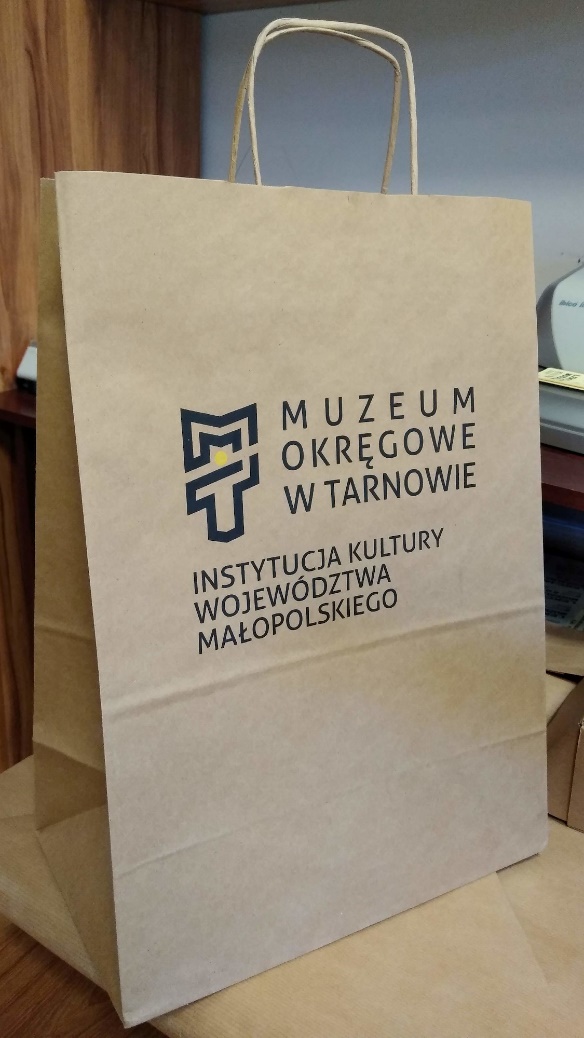 Miejsce dostawy: Muzeum Okręgowe w Tarnowie, Rynek 3. 